RESUMEVIVEK	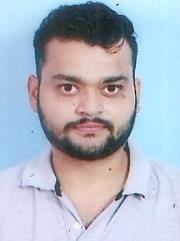 JOB OBJECTIVE:To work hard in an organisation, which lays emphasis on the betterment of individual promotes creative thinking and has to work environment conductive positive growth.EDUCATION:B.Tech Electrical and Electronics EngineeringArni University,Indora,Kangra (HP) with 64% marks in year 2013-2017.High School (10th)Angel Public Model School, Khanni (Kangra) HP with 61% marks.Intermediate (12th)Govt. Sr. Sec. School, Lodhwan, (KANGRA) HP.EXPERIANCE AND TRAININGSCurrently working in Strabag Private Limited from February 2019 as a Assistant Electrical Engineer in PathankotSuccessfully completed 6 month training in Wonder Automation (Mohali) from August 2018 to February 2019.One Year Experience in Osis Pvt. Limited From August 2017 to August 2018 as a Electrical Assistant Engineer.Successfully completed two month training at TATA CMC (H.P) in year year 2015Successfully completed two months training at Digital Tomorrow Pvt. Ltd. (Chandigarh) in year 2016TECHNICAL SKILLSTechnical documentation.Equipment datasheets.Handling of electrical load as per requirement.Daily maintain the power consumption report.All types of electrical activities such as troubleshooting, repairing, installation and testing.Analysis of electrical consumption & consumed demand.Switchgears installation.Maintenance reporting of Auxiliary like Compressor and Diesel Generator.Power distribution of H.T and L.T supply in plant.Reading and understanding of schematic drawing and fault rectification.Man power Handling.Ensuring that materials are used with minimum wastage.Ensuring that only approved procedures and correct methods are used for the maintenance jobs.Basic knowledge of PLC controlling.COMPUTER SKILLSBasic knowledge about computer applications such as MS Office, Ms Excel, Computer Fundamental and internet.STRENGTHSPunctuality, Hardworking, Self Motivate, Time management, Communication Skills.HOBBIESSwimming, Watching Movies, Reading Newspaper,Tracking.LANGUAGESEnglishHindiPERSONAL DOSSIER:Name:	Vivek Date of Birth:	03-11-1993Sex:	MaleMarital Status:	UnmarriedNationality:	IndianEmail:	vivek-396270@gulfjobseeker.com I am available for an interview online through this Zoom Link https://zoom.us/j/4532401292?pwd=SUlYVEdSeEpGaWN6ZndUaGEzK0FjUT09 DECLARATION:I hereby confirm that the above information in this resume is true & correct to the best of my Knowledge & belief.Place: ChandigarhDATE:	(Vivek)